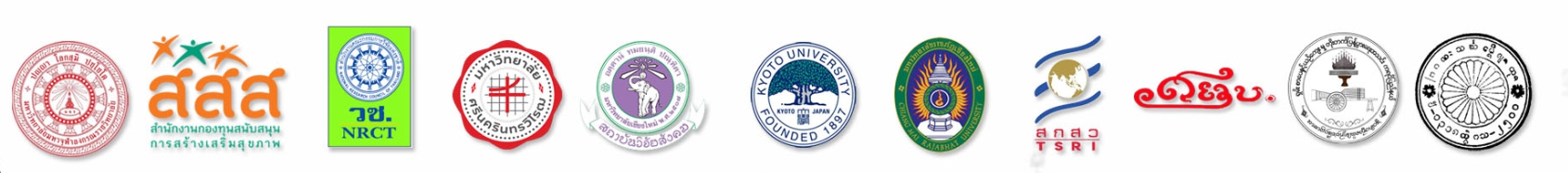 กำหนดการประชุมวิชาการพระพุทธศาสนาและศิลปวัฒนธรรมระดับชาติและนานาชาติมหาวิทยาลัยมหาจุฬาลงกรณราชวิทยาลัย วิทยาเขตเชียงใหม่		THE NATIONAL AND INTERNATIONAL CONFERENCE ON BUDDHISM, ARTS & CULTURE (NICBAC, MCU.)  เรื่อง “พระพุทธศาสนา: รากฐานการพัฒนาสังคมพหุวัฒนธรรม”  “Buddhism: The Root of Multi-Cultural Society Development”วันอังคาร ที่ ๓ เดือน กันยายน พ.ศ. ๒๕๖๒ณ  สำนักบริการวิชาการ (UNISERV) มหาวิทยาลัยเชียงใหม่ *********************	๐๘.๐๐ - ๐๘.๓๐ น.	-	ผู้ทรงคุณวุฒิ, ผู้เข้าร่วมสัมมนา ลงทะเบียน	๐๘.๓๐ - ๐๙.๐๐ น. 	- ประธาน คณะผู้บริหาร ผู้ทรงคุณวุฒิและผู้เข้าร่วมสัมมนาพร้อมกัน ณ ห้องประชุม			-	รับชมวีดีทัศน์ “พระพุทธศาสนากับสังคมพหุวัฒนธรรม”			-	ชมการแสดงศิลปวัฒนธรรมล้านนา	๐๙.๐๐ – ๑๐.๑๕ น.	พิธีเปิดการสัมมนาทางวิชาการพระพุทธศาสนาและศิลปวัฒนธรรมระดับชาติและนานาชาติ  			- 	พระราชปริยัติกวี, ศ.ดร. อธิการบดีมหาวิทยาลัยมหาจุฬาลงกรณราชวิทยาลัย 	    		  			ประธานในพิธี จุดธูปเทียน และนำกล่าวบูชาพระรัตนตรัย			- 	พระวิมลมุนี รองอธิการบดี วิทยาเขตเชียงใหม่ ถวายสักการะแด่ประธานในพิธี			-  พระครูสิริบรมธาตุพิทักษ์, ดร. กล่าวต้อนรับแขกผู้มีเกียรติ			- 	พระครูสิริปริยัตยานุศาสก์, ดร. กล่าวถวายรายงาน 			-  พระราชปริยัติกวี, ศ.ดร. อธิการบดีมหาวิทยาลัยมหาจุฬาลงกรณราชวิทยาลัย 	    		  		กล่าวเปิดงานและปาฐกถานำการสัมมนาทางวิชาการระดับชาติและนานาชาติ 				เรื่อง “พระพุทธศาสนา: รากฐานการพัฒนาสังคมพหุวัฒนธรรม” 			- ถ่ายรูปหมู่ผู้บริหาร  องค์กรร่วมจัด และผู้ทรงคุณวุฒิ	๑๐.๑๕ - ๑๕.๓๐ น. 	- เสวนาทางวิชาการระดับนานาชาติ ณ ห้องประชุมอินทนิล 			- นำเสนอบทความทางวิชาการระดับชาติและนานาชาติ ณ ห้องประชุมบัวตอง	๑๑.๓๐ - ๑๒.๓๐ น. 	- ฉันภัตตาหารเพล/รับประทานอาหารกลางวัน 	๑๓.๐๐ - ๑๕.๒๐ น.	- นำเสนอบทความทางวิชาการแบบโปสเตอร์และรับฟังการวิพากษ์จากผู้ทรงคุณวุฒิ				หน้าห้องประชุมอินทนิล	๑๖.๐๐ น. 	- พิธีปิด  มอบเกียรติบัตรและของที่ระลึกกิจกรรมเสวนาวิชาการ	๑๐.๑๕ - ๑๑.๓๐ น.	- เสวนาทางวิชาการระดับนานาชาติ เรื่อง “พระพุทธศาสนากับสังคมพหุวัฒนธรรม” 			วิทยากรโดย..			- พระครูประวิตรวรานุยุต, ผศ. ดร.	บัณฑิตวิทยาลัย มจร.เชียงใหม่			- ศ.ดร. มนัส  สุวรรณ, ราชบัณฑิต 	บัณฑิตศึกษา มหาวิทยาลัยราชภัฏ เชียงใหม่			- Prof. Dr. Amarjiv Lochan 		Faculty of Arts, University of Delhi (DU), India	 				- Most Ven. Dr. Sayadej  Vongsopha     	Director of Ongtue Sangha College, 									     	Vientiane Laos			       - Prof. Dr. Volker Grabowsky		Asia - Africa Institute, Faculty of Humanities, 									University of Hamburg, Germany 		     	ดำเนินการเสวนาโดย 	๑. พระครูใบฎีกาทิพย์พนากรณ์ ชยาภินนฺโท 							๒. ดร.พิสิฏฐ์ โคตรสุโพธิ์  		๑๓.๐๐ - ๑๕.๓๐ น. -	เสวนาทางวิชาการ เรื่อง “สังคมพหุวัฒนธรรมกับการพัฒนาที่ยั่งยืนเชิงพุทธ” 			วิทยากรโดย..			- พระสุธีรัตนบัณฑิต, รศ.ดร.		ผู้อำนวยการสถาบันวิจัยพุทธศาสตร์										มหาวิทยาลัยมหาจุฬาลงกรณราชวิทยาลัย 			      - Prof. Dr. Ven Kumuda		State Pariyatti Sasana University (SPSU), 										Mandalay, Myanmar 			- Dr. Lim Hui Ling 			Independent Scholar (Singapore)    			- Prof KTS Sarao,			Head. Dept. of Buddhist Studies								University of Delhi, Delhi India			- Prof. Dr. Cristopher A. fisher 		University Study Aboard Consortium 										(USAC), USA.   				ดำเนินการเสวนาโดย  	๑. พระครูสิริปริยัตยานุศาสก์, ดร.							   	๒. ดร.ส่งเสริม แสงทอง  							          *******************	๑๐.๑๕ – ๑๑.๓๐ น. - นำเสนอบทความวิชาการ (ภาคภาษาไทย) ครอบคลุมประเด็นต่อไปนี้ ศาสตร์พระราชากับการ			พัฒนา, สังคมพหุวัฒนธรรมกับการพัฒนา, การเมือง การบริหาร เพื่อสันติภาพ, การสื่อสารและ			นวัตกรรมทางการศึกษาวิทยากรผู้ทรงคุณวุฒิวิพากษ์ผลงาน		- พระเทพปวรเมธี, รศ. ดร.		รองอธิการบดีฝ่ายบริหาร 					มหาวิทยาลัยมหาจุฬาลงกรณราชวิทยาลัย					- พระครูสิริปริยัตยานุศาสก์, ดร.		รักษาการผู้ช่วยอธิการบดีฝ่ายวิชาการ					มหาวิทยาลัยมหาจุฬาลงกรณราชวิทยาลัย วิทยาเขต					เชียงใหม่					- รศ.ดร. ปรุตม์  บุญศรีตัน		คณะมนุษยศาสตร์ ภาควิชาปรัชญาและศาสนามหาวิทยาลัยเชียงใหม่			- รศ. ดร. พูนชัย   ปันธิยะ		มหาวิทยาลัยมหาจุฬาลงกรณราชวิทยาลัย วิทยาเขต				เชียงใหม่			- ผศ. ดร. เทพประวิณ  จันทร์แรง	มหาวิทยาลัยมหาจุฬาลงกรณราชวิทยาลัย วิทยาเขต				เชียงใหม่					- ผศ. ดร. สำราญ  ขันสำโรง		มหาวิทยาลัยมหาจุฬาลงกรณราชวิทยาลัย วิทยาเขต				เชียงใหม่					- ผศ. ดร.สยาม  ราชวัตร		คณะมนุษยศาสตร์ ภาควิชาปรัชญาและศาสนา								มหาวิทยาลัยเชียงใหม่
				ผู้ประสานงานโดย:   	๑. พระอธิวัฒน์    รตนวณฺโณ,  							๒. ดร. ประเสริฐ   บุปผาสุก 	๑๓.๐๐ - ๑๕.๓๐ น. -	นำเสนอบทความวิชาการ(ภาคภาษาอังกฤษ) 		         วิทยากรผู้ทรงคุณวุฒิวิพากษ์ผลงาน..พระเทพปวรเมธี, รศ. ดร.		รองอธิการบดีฝ่ายบริหาร 									มหาวิทยาลัยมหาจุฬาลงกรณราชวิทยาลัยMost Ven. Dr. Sayadej  Vongsopha      Director of Ongtue Sangha College              Prof. Dr. Amarjiv Lochan 		Dy. Dean,International Relations University of 									Delhi , Delhi India   รศ.ดร.วิโรจน์  อินทนนท์		คณะมนุษยศาสตร์ ภาควิชาปรัชญาและศาสนา									มหาวิทยาลัยเชียงใหม่	 ผศ. ดร.สมหวัง  แก้วสุฟอง		คณะมนุษยศาสตร์ ภาควิชาปรัชญาและศาสนา									มหาวิทยาลัยเชียงใหม่ผศ. ดร. เยื้อง   ปั่นเหน่งเพชร		มหาวิทยาลัยมหาจุฬาลงกรณราชวิทยาลัย 					วิทยาเขตเชียงใหม่ 			ผู้ประสานงานโดย	๑. พระครูใบฎีกาทิพย์พนากรณ์ ชยาภินนฺโท 			   			๒. ดร.พิสิฏฐ์ โคตรสุโพธิ์  			๑๓.๐๐ - ๑๕.๓๐ น.  	- นำเสนอบทความวิชาการแบบโปสเตอร์และรับฟังคำวิพากษ์จากผู้ทรงคุณวุฒิ		ผู้ทรงคุณวุฒิวิพากษ์ผลงานพระครูสิริปริยัตยานุศาสก์, ดร.พระครูศรีปริยัตยารักษ์, ดร.พระครูประวิตวรานุยุต, ผศ.ดร.พระครูธีรสุตพจน์, ดร.พระนคร  ปญฺญาวชิโร, ดร.รศ.ดร. ปรุตม์  บุญศรีตัน***************พิธีกรผศ.ดร.สำราญ ขันสำโรง ผศ.ดร.วิสุทธิชัย ไชยสิทธิ์ดร.เดชา ตาละนึกนางสาวศิริโสภา ศุภกุลนายคีรินทร์ หินคง ดร.ภักดีกูล รัตนา	หมายเหตุ : 		       ๑. การนำเสนอแบบโปสเตอร์ระดับชาติและนานาชาติ ตั้งแต่เวลา ๐๘: ๐๐ – ๑๖: ๐๐ น.  		       ๒. การนำเสนอการสาธิตงานพุทธศิลป์ล้านนา (ลายคำล้านนาและการลงรักปิดทองพระพุทธรูป)		           จัดแสดงบริเวณหน้าห้องประชุมอินทะนิล	        ๓. บรรพชิต :ห่มแบบปริมลฑล, คฤหัสถ์:แต่งกายสุภาพหรือชุดประจำชาติพันธุ์ภาคพิธิการ  ณ ห้องประชุมอินทนิล สำนักบริการวิชาการ ชั้น ๑ภาควิชาการ ห้องประชุมอินทนิลและห้องประชุมบัวตอง **ห้องประชุมอินทนิล ภาคเช้าห้องประชุมอินทนิล ภาคบ่ายห้องประชุมบัวตอง ภาคเช้าห้องประชุมบัวตอง ภาคบ่ายหน้าห้องประชุมอินทนิล ภาคบ่าย